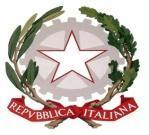 ISTITUTO DI ISTRUZIONE SUPERIORE STATALE“ ROSINA  SALVO “- TRAPANISede: Via Marinella, 1 – 91100 TRAPANI – Tel 0923 22386 – Fax:0923 23505 -E-mail (PEC):tpis031005@pec.istruzione.it – E-mail (PEO):tpis031005@istruzione.itCodice meccanografico: TPIS031005 – C.F. 93072110815 - sito internetwww.rosinasalvo.gov.itLiceo Statale “Rosina Salvo”                                  	                                                                       Liceo Artistico Statale “M.Buonarroti”Via Marinella, 1- 91100 Trapani                                                                                          	Via del Melograno, 1 – 91100 TRAPANITel. 0923 22386 – Fax:0923 23505                                                                                      	Tel. 0923 26763 Fax: 0923 544034Codice Meccanografico:TPPM03101L                                                                                 	Codice Meccanografico:TPSL031Com. n. 29                                                                                                                                                                                                                                        AI DOCENTI E ALUNNI                                                                                                                                                DELLE CLASSI III E, IV E                                                                                                                                                        SITO WEB ISTITUTO                                                                                                                                                                 e, p.c.  al D.S.G.A.OGGETTO: PCTO – ESCURSIONE Nell’ambito del PCTO “Educazione Ambientale e sviluppo sostenibile” autorizzato e finanziato dal Dipartimento dell’Istruzione e della Formazione Professionale Regione Sicilia, in collaborazione con CentroMedia di Trapani, gli alunni delle classi in indirizzo, sono invitati a partecipare ad una escursione guidati dal Dott. Francesco Ciulla, (Esperto in scienze naturali e guida naturalistica FES) che avrà inizio sulla via Vecchia Martogna fino a Piano Guastella.Giovedì 12 maggio, gli alunni alle ore 8:20, muniti di autorizzazione di presa visione del programma, con i docenti accompagnatori Prof.ssa Viviana La Luce e Prof. Cernigliaro Maurizio si recheranno in pullman (partenza Bastione dell’Impossibile ore 8:30) presso la Via Vecchia Martogna. Il rientro è previsto per le 13:00 (Bastione dell’Impossibile). Al rientro gli alunni saranno licenziati.  I Tutor scolastici sono pregati di raccogliere le autorizzazioni firmate dai genitori e annotare le date sul registro elettronico.   In allegato il programma.Trapani, 05.05.2022                                                                     F.S. Area 4 - Prof.ssa Rosaria Bonfiglio Firma autografa sostituita a mezzo stampa, ai sensi dell’art.3 comma 2 D. Lgs.n.39/93